Benjamin F. Howland						Sean TandyLouisiana State University					Indiana UniversityDepartment of Comparative Literature				Department of Classical Studiesbhowla1@lsu.edu 						smtandy@indiana.edu“The κύκλος Klan and the Dark-side of Classics”1. Alexander Crummell. “The Attitude of the American Mind Toward the Negro Intellect”. 1898“Just think of the crude asininity of even a great man! Mr. Calhoun went to "Yale" to study the Greek Syntax, and graduated there. His son went to Yale to study the Greek Syntax, and graduated there. His grandson, in recent years, went to Yale, to learn the Greek Syntax, and graduated there. Schools and Colleges were necessary for the Calhouns, and all other white men to learn the Greek syntax. And yet this great man knew that there was not a school, nor a college in which a black boy could learn his A. B. C's. He knew that the law in all the Southern States forbade Negro instruction under the severest penalties. How then was the Negro to learn the Greek syntax? How then was he to evidence to Mr. Calhoun his human nature? Why is it manifest that Mr. Calhoun expected the Greek syntax to grow in Negro brains, by spontaneous generation!” (9)2. Latin phrases in the original “Prescript of the * * * ”3. Latin phrases retained in the revised version of the “Prescript of the * * * ” (changes in Latin phraseology from above bolded)4. “The Liberator” Vol. XI, No. 49 (December 3, 1941)    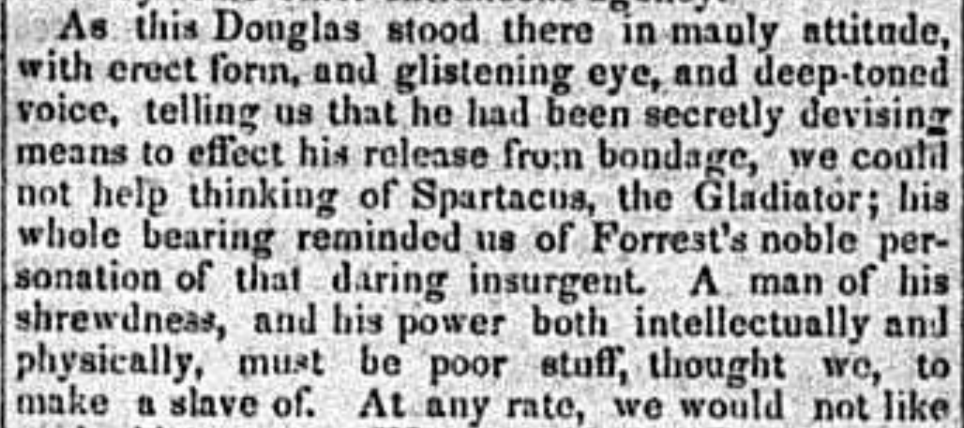 Select BibliographyBird, Robert Montgomery. The Gladiator. 1831. The Life and Dramatic Works of Robert Montgomery Bird. Clement E. Foust. New York: The Knickerbocker Press, 1919.Crummell, Alexander. “The Attitude of the American Mind Toward the Negro Intellect”. The American Negro Academy, Occasional Papers, no. 3. 1898.Dinan, Andrew. “Latin and the American Civil War.” The Classical Journal 113 (December 2017–January 2018): 202–33.Hall, Edith, R. Alston, and J. McConnell, ed. Ancient Slavery and Abolition: From Hobbes to Hollywood. Oxford: Oxford University Press, 2011.Kinshasa, Kwando M. Black Resistance to the Ku Klux Klan in the Wake of the Civil War. Jefferson, NC: McFarland and Company, 2006.Margaret Malamud, African Americans and the Classics: Antiquity, Abolition and Activism. London: I.B. Tauris, 2016.Miles, Edwin. A. “The Old South and the Classical World.” The North Carolina Historical Review 48 (July 1971): 258–75.Parsons, Elaine Frantz. Ku-Klux: the Birth of the Klan during Reconstruction. Chapel Hill, NC: The University of North Carolina Press, 2015.Scarborough, William Sanders. The Works of William Sander Scarborough. Ed. Michelle Valerie Ronnick. Oxford: Oxford University Press, 2006.Richard, Carl J. “Classical Antiquity and Early Conceptions of the United States Senate.” Classical Antiquity and the Politics of America: From George Washington to George W. Bush. Ed. Micahel Meckler. Waco: Baylor University Press, 2006. 29-39. Waquet, Françoise. Latin, or The Empire of a Sign. Translated by John Howe. London: Verso, 2001.Winterer, Caroline. The Culture of Classicism: Ancient Greece and Rome in American Intellectual Life, 1780-1910. Baltimore: Johns Hopkins University Press, 2004. Page NumberTop MarginBottom MarginIn text1damnat quod non intelligunt (cf. Quint. Inst. 10.1.26)2amici humani generismagna est veritas, et proevalebit3nec scire fas est omniane vile fano4ars est celare artemnusquam tuta fides5quid faciendum? fide non armis6fiat justitiahic manent vestigia morientis libertatis7curae leves loquntur, ingentes stupentdat deus his quoque finem8cessante causa, cessat effectusdroit et avant9cave quid dicis, quando, et cuidormitur aliquando jus, moritur nunquam10deo adjuvante, non timendumspectemur agendo11nemo nos impune lacessitpatria cara, carior libertas12ad unum omnesdeo duce, ferro comitante13tempora mutantur, et nos mutamur in illis O tempora! O mores (Cicero, In Cat. 1.2)quod semper, quod ubique, quod ab omnibus14ad utrumque paratus (cf. Virgil Aen. 2.61)cavendo tutus15astra castra, numen lumenne quid detrimenti respublica capiat16amici usque ad arasnos ducit amor libertatisPage NumberTop MarginBottom Margin1damnant quod non intelligunt234nec scire fas est omnia5amici humani generis6quemcunque miserum videris, hominem scias7maga  est veritas, et prevalebit8ne tentes aut perfice9quid faicendum?10fiat justitia ruat coelum11dormitus aliquando jus, moritus nunquam12quieta non movere13quid verum atque decens14art [sic] est celare artem15nusquam tuta fides16fide non armis17dat Deus his quoque finem18cessante causa, cessat effectus19cave quid dicis, quando, et cui20nemo tenetur seipsum accusare21deo adjuvante, non timendum22spectemus agendo23nemo nos impune lacissit24ad unum omnesresurgamus